2018年武汉经济技术开发区（汉南区）公开招聘教师考点地图1   考点名称：武汉商学院（北区）      地址：东风大道816号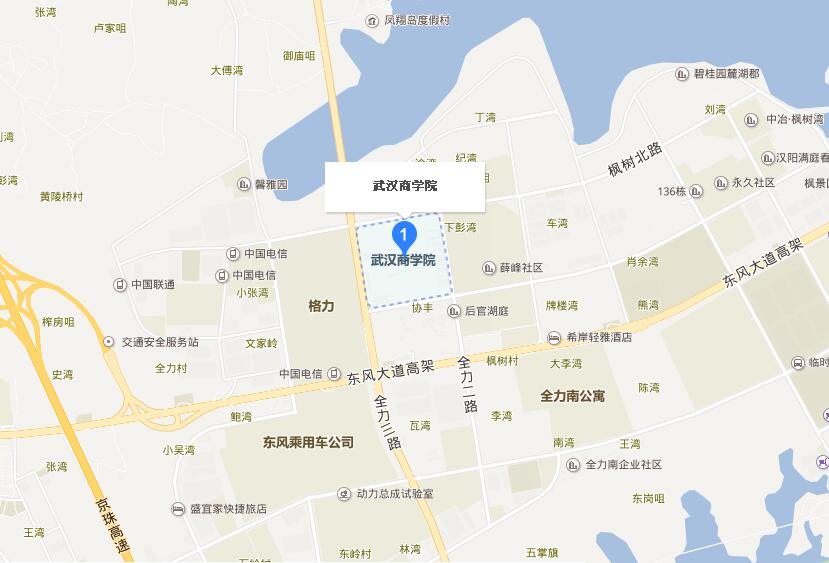 2   考点名称：武汉华夏理工学院      地址：关山大道589号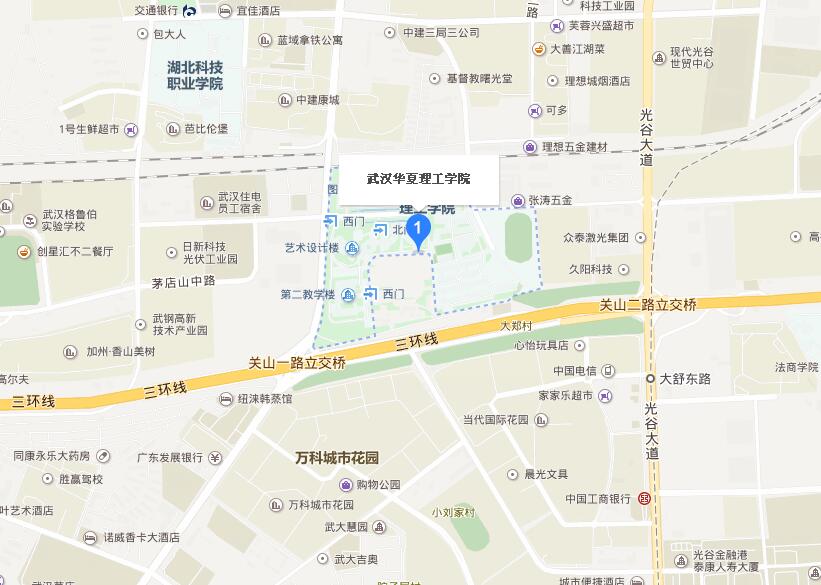 